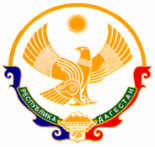 РЕСПУБЛИКА  ДАГЕСТАНОБЩЕСТВЕННАЯ ПАЛАТА ПРИ  ГЛАВЕ  ГОРОДСКОГО ОКРУГА «ГОРОД КАСПИЙСК»368300, РД, г.Каспийск, ул. Мирад.7                           т. 87(246)  5-20-68,e-mail:ddt.kasp@mail.ruПеречень учреждений, оказывающих социальные услуги в сфере здравоохранения  в городском округе «город Каспийск»Детская поликлиникаВзрослая поликлиника№1Заводская поликлиника№2Женская консультацияСтоматологияСкорая помощьТуберкулезный диспансерСтационар- Каспийская ЦБЦелитель плюс- Орджоникидзе 11Целитель (махачкалинский) - Орджоникидзе 6аЦелитель- Советская 13Целитель- Хизроева 39Поликлиника «Эрам»- С-Стальского 2аМедицинский центр «Здоровье»- Советская 12Председатель Общественной палаты                                               Г.М. Селимханова